PLAN DE TRABAJO SEMANA 27  DE  abril  HASTA  30  de abril del 2020Estimados Alumnos de Cuarto Medio A y B  del colegio Tecnológico Pulmahue de  Mostazal  envío a ustedes objetivo y contenido que se trabajaran durante esta suspensión de clases, así también como los contenidos de apoyo e introducción al tema de marzo de la asignatura.                Guía  N° 3 para Cuartos Medios  de Enseñanza Media: Química Unidad: Ácido-baseContenidos: Escala de pH, ácidos y bases fuertes, ácidos y bases débiles, constante iónica del agua, indicadores ácido-base, hidrólisis del agua, neutralización. Aprendizaje esperado: 01 Analizar y argumentar sobre problemáticas relacionadas con las propiedades ácido-base, como la lluvia ácida, la utilización de antiácidos estomacales y el pH de la sangre¿Qué es el pH?El pH es una unidad de medida que sirve para establecer el nivel de acidez o alcalinidad de una sustancia.Se expresa como el logaritmo negativo de base de 10 en la actividad de iones de hidrógeno. Su fórmula se escribe de la siguiente manera: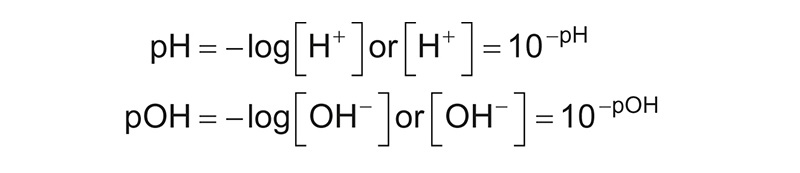 ¿Qué significa el nivel de ácido en el pH?Cuando se obtiene mediante una medida de pH que un producto, sustancia o elemento es ácido, quiere decir que posee una alta o baja cantidad de iones de hidrógeno (dependiendo del nivel).Por su parte, que la medición arroje que una sustancia es alcalina (base), significa que no cuenta con estas concentraciones de iones de hidrógeno. Por lo tanto el pH no es más que el indicador del potencial de hidrógenos. 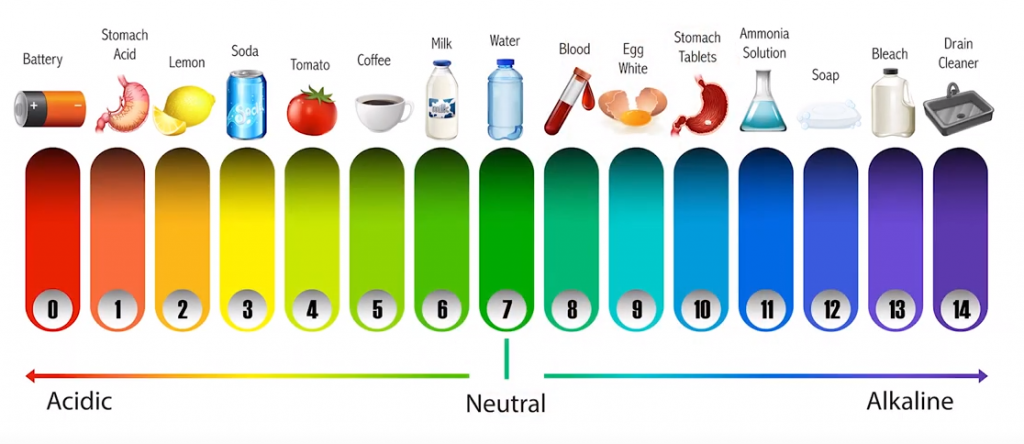 

 Actividad: Responde en tú cuaderno:1. ¿Qué es el pH?2. Según la escala de pH que muestra la imagen, cuál es el rango para un pH: ácido, neutro y alcalino.3. Busca información y relaciona la acción enzimática con el pH Para consultas  al correo: cienciaspulmahue@hotmail.com Envía tus respuestas al correo anterior este 01 de  Mayo a más tardar  en los  horarios dados en guías anteriores  Profesora Claudia Silva   Química 